RESOLUTION NO.__________		RE:	CERTIFICATE OF APPROPRIATENESS UNDER THE			PROVISIONS OF THE ACT OF THE PENNSYLVANIA			LEGISLATURE 1961, JUNE 13, P.L. 282 (53			SECTION 8004) AND BETHLEHEM ORDINANCE NO.			3952 AS AMENDED.		      WHEREAS, it is proposed to do exterior façade renovations at 502 E 4th Street.			NOW, THEREFORE, BE IT RESOLVED by the Council of the City of Bethlehem that a Certificate of Appropriateness is hereby granted for the work.		  			Sponsored by: (s)													(s)								ADOPTED BY COUNCIL THIS       DAY OF 							(s)														  President of CouncilATTEST:(s)							        City ClerkHISTORIC CONSERVATION COMMISSIONCASE # 634– It is proposed to do exterior façade renovations at 502 E 4th Street.OWNER/APPLICANT: Hispanic Center Lehigh Valley/ Justin Tagg, BDA ArchitectsThe Commission upon motion by Mr. Evans seconded by Mr. Cornish adopted the proposal that City Council issue a Certificate of Appropriateness for the proposed work described herein: The proposal to do exterior façade renovations at 502 E 4th Street was represented by Justin Tagg, BDA Architects.The façade  renovations will be as submitted with the following clarifications and modifications:Windows – The  existing windows and glass block will be replaced with the following:Aluminum storefront framing to resemble 1/1 windows on the second floorDouble hung windows with 6/6 SDL muntins on the first floor in rectangular openings.  In the rear addition existing large glass block windows will be partially infilled with new brick to match the existing as closely as possible (set back 1 1/2” to 2”) and new 6/6 double hung windows as proposed. Multi-light arched windows with divided lights with exterior muntins, All windows will have clear glass with no visible tint and be painted SW Caviar 6990 (Charcoal Black). Doors – The existing doors will be replaced with the following:North formal entry will be replaced with multi-light aluminum door system and insulated glass transom with SDL exterior muntins.  The Commission recommended seeking a variance from L&I to keep equal sized doors if clearance does not meet building/ADA code.The north basement door will be replaced with a flush metal door.The west façade main entrance will be replaced with a multi-light aluminum door system with sidelights and divided light transom with SDL exterior muntins. The south second floor door will be replaced with a flush steel door, and door at east side entry will be replaced with a flush steel door with narrow vision panel.The secondary entrance in the west façade of the rear addition will be removed and infilled with brick set 1 1/2” – 2” from the existing façade.Stairs, railings, slabs, and canopies at west, and east will be replaced as follows:New poured concrete stairs, landing, and ADA ramp with aluminum railings (matte bronze color) will be constructed on the west (main building entry) with new canopy (painted to match the existing limestone details) It is not specified what will replace east entry stair system and canopy.Wood cornice – Repair or replace in kind the existing wood cornice and pressed metal coverings. Paint Benjamin Moore Wickham Gray HC 171.Wood trim - Wood trim around all existing windows and doors will be repainted Ben Moore HC 171.Building lighting – Architectural building lighting will be installed as proposed.The existing tan brick will not be painted. New signage will be installed to the right of the west entry and in the north transom - type/size/mounting must be submitted and approved by the Historic Officer.  Pin mounted lettering will be installed on the new canopy as proposed.Shop drawings for windows and doors much be submitted for review and approval by the Historic Officer.The motion to approve the proposed work was unanimously approved.  CU: cu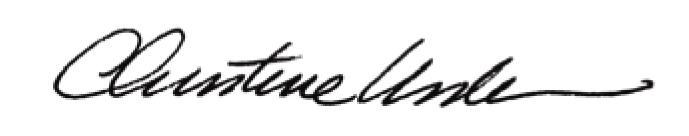 By:						 Date of Meeting: 	Title:		Historic Officer		